This system allows students to see a list of their student representatives, including their contact details and notices.  Student Representatives now have a page to enter these notices which will be published to the students they represent through Sussex Direct.StudentsHow Do I See My Student Representatives’ Details?Logon to Sussex Direct
Click on the ‘Student Reps’ option under your ‘Study’ tab.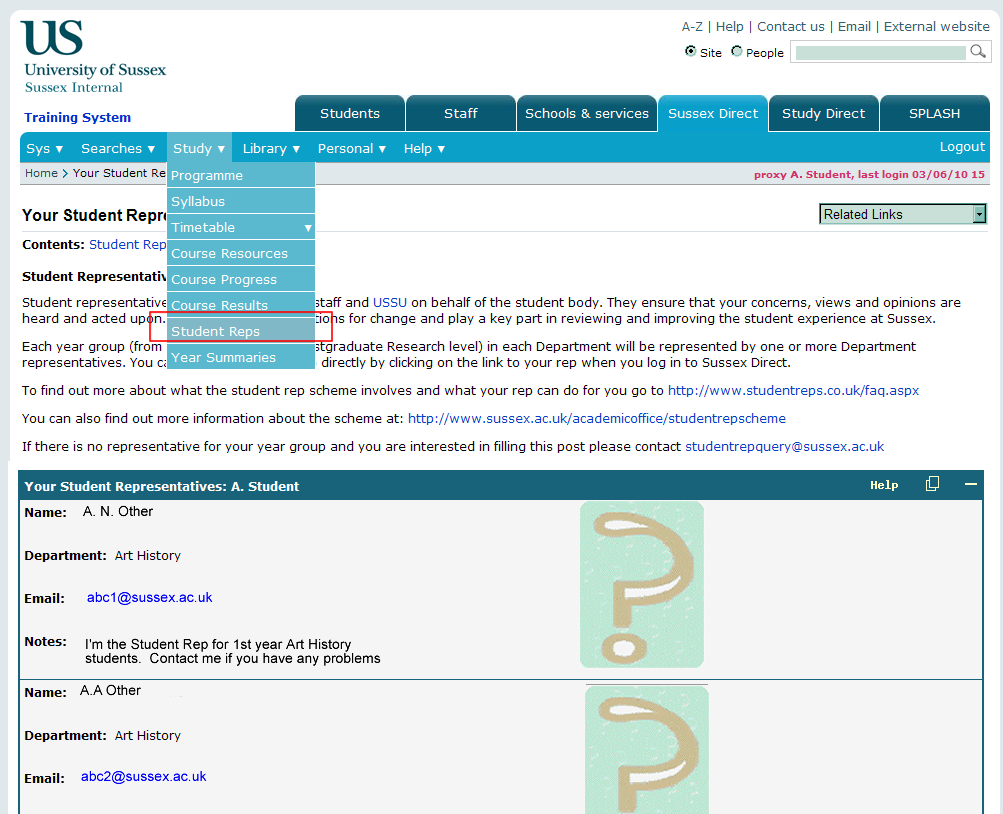 You will see a list of all the Student Representatives for your department, along with their photo, email address and any ‘Student Representatives Notes’ that they have entered.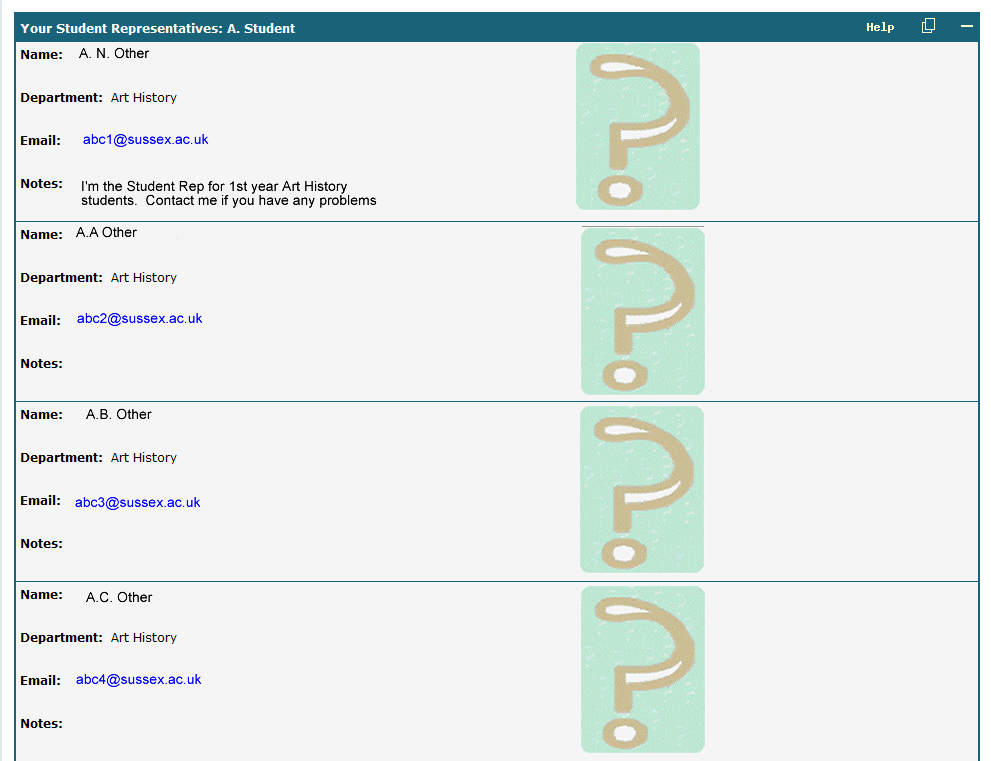 Student RepresentativesIf you are a Student Representative, you will be able to write some information about yourself that your students will be able to see.How to Enter Notes for the Students I RepresentLogon to Sussex Direct
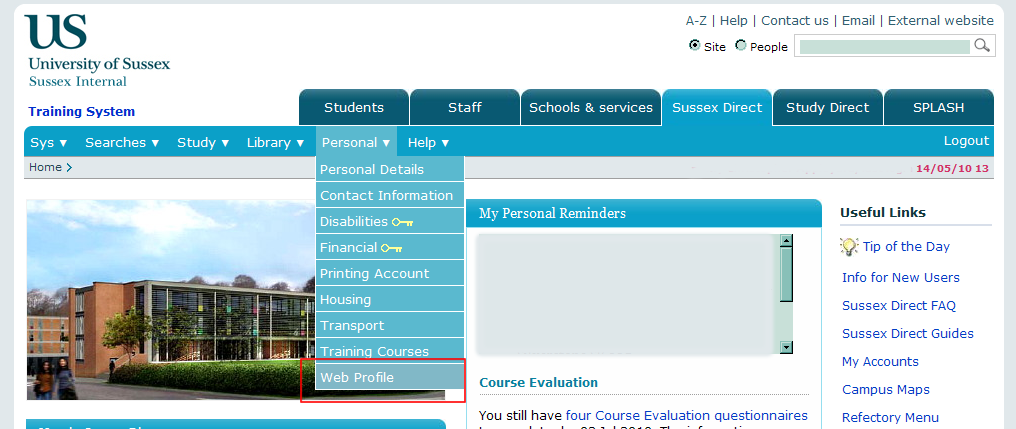 From your home page, select the Web Profile option from the Personal tab
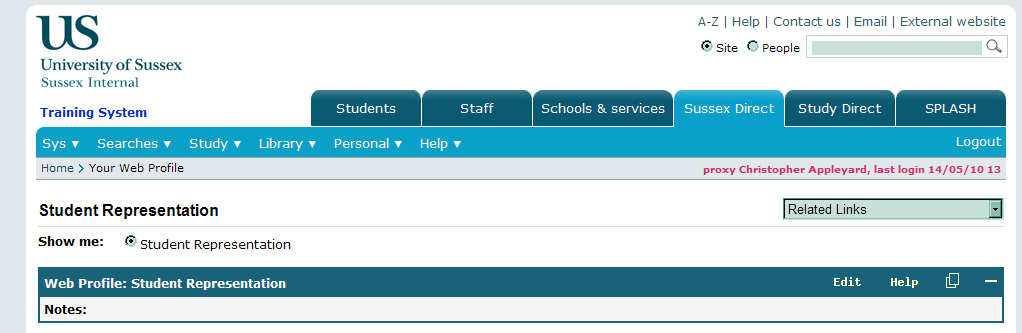 Click on the Edit button to enter your notes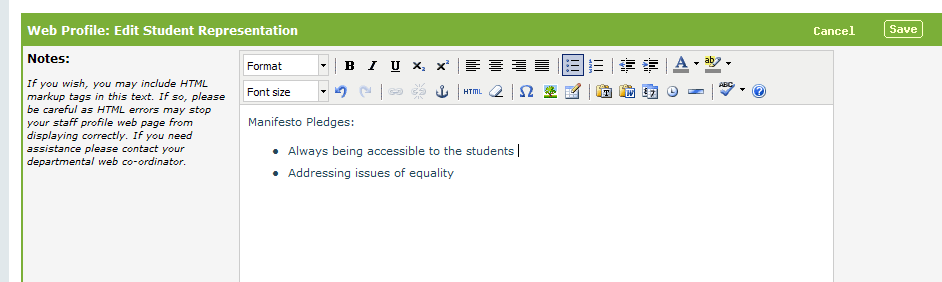 Once you have entered your notes, click on the ‘Save’ button to commit your changes.Corporate Information Serviceshttp://www.sussex.ac.uk/its/help/bishelp.phpSussex Direct: Student Representatives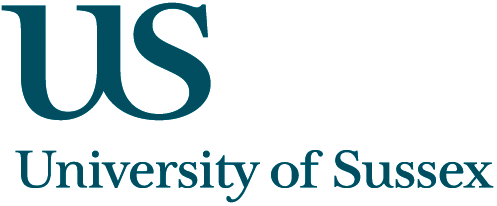 